Муниципальное казённое общеобразовательное учреждение«Центр образования №4»Рассмотрено на заседанииМО классных руководителейРуководитель МО_______  О.Л. АлешинаПротокол № 1 от 31.08.2023 г.УтвержденДиректор МКОУ «ЦО №4»_______ Т.Н. БирюковаПриказ № 141 – од от 28.08.2023 г.План воспитательной работыв 4-а классена 2023 – 2024 учебный годСоставилаАлешина Ольга Львовнаклассный руководитель 4-а классаг. Ефремов2023 г.

Список обучающихся классаСоциальный паспорт классаАнализ воспитательной деятельности и деятельности классного руководителя за предыдущий учебный год.Цели и задачи воспитательной работы в прошлом учебном году были направлены на создание условий для оптимального развития учащихся, формирование детского коллектива, воспитание толерантности, нравственности и развития эстетических чувств. Для решения поставленных задач были выбраны соответствующие мероприятия, КТД, беседы с родителями, работниками школы, ежедневный контроль за культурой поведения, создание комфортной обстановки, способствующей развитию познавательной активности, уважительного отношения к сверстникам и взрослым.Большое внимание в минувшем учебном году в воспитательной работе уделялось культуре общения в коллективе, правилам поведения на уроке и переменах, умению слушать и принимать чужое мнение. Для решения этих задач воспитательная работа в классе планировалась и проводилась по нескольким основным направлениям: «Гражданин и нравственность», «Здоровье», «Интеллект и учеба», «Общение и досуг», «Семья».В целом работа в классе была многоплановой и разносторонней. Это и проведение соревнований, конкурсов, викторин, познавательных игр и т.д. Ребята принимали активное участие в общешкольных и районных мероприятиях. Работа велась в тесном сотрудничестве с родителями, которые принимали активное участие в жизни класса.В проведение внеклассных мероприятий старалась вовлечь абсолютно всех детей, это очень помогало в сплочении коллектива, развитии дружеских отношений между детьми.Все наши праздники и мероприятия дали возможность увидеть творческие способности детей, их наклонности, проследить систему взаимоотношений детей между собой и взрослыми. В коллективе создавались условия для общения учащихся, помогала детям в овладении приемами преодоления проблем в общении. Проводились различные диагностические исследования для изучения уровня познавательной мотивации учащихся класса, была организованна коррекционная работа.В целом, задачи можно считать выполненными, благодаря усилиям  родителей, с которыми проводились регулярные тематические родительские собрания, консультации, индивидуальные беседы.   Главным направлением воспитательной работы прошлого года оказалось создание детского коллектива. В коллективе положено начало самоуправлению - распределены обязанности,   это направлено на воспитание в детях ответственности, самостоятельности, организованности. Одним из основных направлений в формировании личности и коллектива  была работа над культурой поведения, дисциплиной. Наблюдаются улучшения в плане осознания правил и норм поведения, но на практике дети не всегда ведут себя, как следовало бы. В связи с этим работа над умением правильно себя вести будет продолжена  в 3 классе.Много внимания уделялось организации здорового образа жизни, воспитанию потребности заботиться о своей жизни, здоровье, безопасности. Проведены различные беседы и конкурсы о здоровом образе жизни, спортивные  мероприятия. Это беседы: « Мой распорядок дня», «Чистые руки – чистые мысли», « Вредные привычки» и другие. Много бесед проводилось и о культуре поведения,  общения, толерантности.  Всю эту работу надо продолжать и в 3 классе.Психолого-педагогическая характеристика класса.На начало 2023 учебного года в классе обучается  23 человека. Из них 11 девочек и 12 мальчиков. Дети подобраны  возраста: 2012, 2013, 2014 годов рождения.Не все дети организованные, не владеют навыками самообслуживания. Все умеют считать, читать. У учащихся класса невысокий уровень учебной мотивации, познавательная мотивация сформирована не у всех. Большой интерес учащиеся проявляют к математике, ИЗО, физической культуре. Трудности испытывают на уроках русского языка. Уровень работоспособности и активности учащихся – средний, уровень самостоятельности средний. Класс стремится к получению новых знаний. Многие эти ребята очень ответственно подходят к учёбе, переживают за успеваемость. Отличаются старательностью и аккуратностью. В основном дети спокойные, хорошо ведут себя на уроках и переменах. Но есть активные дети. Это Турчков Кирилл, Хасиев Тимур. Эти дети подвижные, им трудно сидеть на уроке, любят игры высокой интенсивности. Есть дети, у которых быстро рассеивается внимание. Это Унольт Артем, Панкова Юлия, Щукина Евгения, Болтенков Николай, Турчков Кирилл, Польшакова Екатерина, Трифонов Даниил, Прошенков Ярослав, Хасиев Тимур.У детей разные интересы. На переменах играют в настольные игры, любят собирать пазлы, лего. Многие любят мастерить различные поделки, рисовать. Среди детей есть любознательные.В классе наметились лидеры: Москаленко Кирилл, Могучий Дмитрий, Тимофеев Матвей, Стефанкина Элина, Еремина Варвара, Поваляева Карина. Явного лидера в классе еще нет, но ребята проявляют уже активность в подготовке мероприятий. Но в классе есть еще ребята, которые не могут, в силу своих особенностей, полностью контролировать свое поведение, бывают излишне шумны и подвижны. Этим ученикам  уделяется особое внимание (беседы с учителями, родителями, индивидуальные беседы с самими ребятами).Психологический климат в классе очень хороший. Ребята хорошо воспитаны, вежливые, культурные. У них присутствует чувства сопереживания, доброжелательности.В 3 классе на этапе создания сплоченного, дружного коллектива большую работу предстоит проводить с родителями: анкетирование, опрос. Родители детей класса активны, откликаются на просьбы учителя. Советы воспринимают положительно. Родительский комитет старается создать благоприятные условия для жизни детей в социуме: оказывает помощь в подготовке мероприятий.Многие ребята заняты во внеурочное время в спортивных секциях, танцевальных кружках.Цель и задачи планируемого учебно-воспитательного цикла.В соответствии с Концепцией духовно-нравственного развития и воспитания личности гражданина России современный национальный идеал – это высоконравственный, творческий, компетентный гражданин России, принимающий судьбу Отечества как свою личную, осознающий ответственность за настоящее и будущее своей страны, укорененный в духовных и культурных традициях российского народа. Исходя из этого воспитательного идеала, а также основываясь на базовых для нашей образовательной организации ценностях (семья, труд, отечество, природа, мир, знания, культура, здоровье, человек), общая цель воспитания– личностное развитие школьников, проявляющееся: 1) в усвоении ими знаний основных норм, которые общество выработало на основе этих ценностей (т.е. в усвоении ими социально значимых знаний); 2) в развитии их позитивных отношений к этим общественным ценностям (т.е. в развитии их социально значимых отношений); 3) в приобретении ими соответствующего этим ценностям опыта поведения, опыта применения сформированных знаний и отношений на практике (т.е. в приобретении ими опыта осуществления социально значимых дел). Конкретизация общей цели воспитания применительно к возрастным особенностям школьников позволяет выделить в ней следующие целевые приоритеты: 1. В воспитании детей младшего школьного возраста (уровень начального общего образования) таким целевым приоритетом является создание благоприятных условий для усвоения школьниками социально значимых знаний – знаний основных норм и традиций того общества, в котором они живут. К наиболее важным из них относятся следующие: - знать и любить свою Родину – свой родной дом, двор, улицу, город, село, свою страну; - беречь и охранять природу (ухаживать за комнатными растениями в классе или дома, заботиться о своих домашних питомцах и, по возможности, о бездомных животных в своем дворе; подкармливать птиц в морозные зимы; не засорять бытовым мусором улицы, леса, водоёмы); - стремиться узнавать что-то новое, проявлять любознательность, ценить знания; - соблюдать правила личной гигиены, режим дня, вести здоровый образ жизни; - уметь сопереживать, проявлять сострадание к попавшим в беду; стремиться устанавливать хорошие отношения с другими людьми; уметь прощать обиды, защищать слабых, по мере возможности помогать нуждающимся в этом людям; - уважительно относиться к людям иной национальной или религиозной принадлежности, иного имущественного положения, людям с ограниченными возможностями здоровья. Достижению поставленной цели воспитания школьников будет способствовать решение следующих основных задач: 1) использовать в воспитании детей возможности школьного урока, поддерживать использование на уроках интерактивных форм занятий с учащимися; 2) инициировать и поддерживать ученическое самоуправление – как на уровне школы, так и на уровне классных сообществ; 3) реализовывать воспитательные возможности общешкольных ключевых дел, поддерживать традиции их коллективного планирования, организации, проведения и анализа в школьном сообществе; 4) организовать работу с семьями школьников, их родителями или законными представителями, направленную на совместное решение проблем личностного развития детей. 5) реализовывать потенциал классного руководства в воспитании школьников, поддерживать активное участие классных сообществ в жизни школы; 6) вовлекать школьников в кружки, секции, клубы, студии и иные объединения, работающие по школьным программам внеурочной деятельности, дополнительным общеобразовательным общеразвивающим программам дополнительного образования, реализовывать их воспитательные возможности; 7) организовывать профориентационную работу со школьниками. Планомерная реализация поставленных задач позволит организовать в школе интересную и событийно насыщенную жизнь детей и педагогов, что станет эффективным способом профилактики асоциального поведения школьников.Учёт занятости обучающихся в кружках, секциях, факультативах по направлениям.Структура самоуправления в классе (поручения).План-сетка воспитательной работы классного руководителя по месяцам и направлениям.СЕНТЯБРЬ ОКТЯБРЬ НОЯБРЬ ДЕКАБРЬ ЯНВАРЬ ФЕВРАЛЬ МАРТАПРЕЛЬ МАЙ ИЮНЬ Протокол заседания родительского собрания№__ от __________20___г.Тема: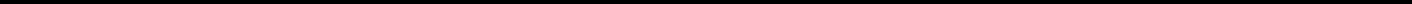       Присутствовало________________      Отсутствовало__________________      Повестка:1.____________________________________________________________________________2.____________________________________________________________________________3.____________________________________________________________________________4.____________________________________________________________________________     Выступали:1.____________________________________________________________________________2.____________________________________________________________________________3.____________________________________________________________________________4.____________________________________________________________________________     Решение:1.____________________________________________________________________________2.____________________________________________________________________________3.____________________________________________________________________________4.____________________________________________________________________________  Председатель родительского комитета   Секретарь№ п/пФИАдресТелефон1Бирюков РодионСвердлова, 44 - 618 915 785 24 202Болтенков НиколайГорького, 34 - 328 906 536 64 683Дроздова ВладиславаСоюзная, д. 268 953 433 90 444Ерёмина ВарвараЛенина, 17 - 418 909 262 20 775Зубкова ОливияСловацкого восстания, 4 - 798 920 765 78 176Каплан ДаниэлаД. Богово, д. 118 930 798 89 117Могучий ДмитрийКороткова, 7 - 558 953 434 15 878Москаленко КириллЛомоносова, 34 - 478 960 604 96 979Николаев ИванЛенина, 30а - 168 915 683 50 4010Панкова ЮлияСловацкого восстания, 13 - 338 953 436 86 0011Панкрушина КсенияЛомоносова, 46 - 268 910 165 17 4512Поваляева КаринаОрловская, 6 - 298 953 970 45 8013Польшакова ЕкатеринаОстровского, д. 98 910 557 31 3314Прошенков ЯрославМенделеева, 8 - 308 903 659 05 0115Стефанкина ЭлинаЛенина, 17 - 328 920 772 48 5316Татарченкова ЕвгенияСловацкого восстания, 19 - 68 999 795 92 8217Тимофеев МатвейЛермонтова, 13 - 108 910 701 42 0018Трифонов ДаниилОрловская, 10 - 168 961 140 74 0519Турчков КириллКарла Маркса, д.718 910 166 55 3320Унольт АртемЛермонтова, 42 - 1438 953 196 16 0621Хасиев ТимурКомсомольская, 46 - 188 950 924 70 1422Чалых ДмитрийСловацкого восстания, 6 - 308 963 933 38 9823Щукина ЕвгенияЛенина, 18 - 308 919 077 28 55№ п\пСписок классаНе полныеИнвалидыСиротыПод опекойНа учётеМногодетные1Бирюков Родион2Болтенков Николай+3Дроздова Владислава4Ерёмина Варвара5Зубкова Оливия+6Каплан Даниэла+7Могучий Дмитрий8Москаленко Кирилл9Николаев Иван310Панкова Юлия11Панкрушина Ксения12Поваляева Карина13Польшакова Екатерина14Прошенков Ярослав+15Стефанкина Элина16Татарченкова Евгения+17Тимофеев Матвей18Трифонов Даниил+19Турчков Кирилл20Унольт Артем+21Хасиев Тимур22Чалых Дмитрий+23Щукина Евгения№ п/пФИЗанятость в кружках, секциях1Бирюков РодионКружки «Моё творчество», «Кем быть», «Основы информационной культуры», «Подвижные игры народов мира», «Юный натуралист». ФОК – футбол. Бассейн «Волна» -  плавание.2Болтенков НиколайКружки «Моё творчество», «Кем быть», «Основы информационной культуры», «Подвижные игры народов мира», «Юный натуралист».3Дроздова ВладиславаКружки «Моё творчество», «Кем быть», «Основы информационной культуры», «Подвижные игры народов мира», «Юный натуралист». Ледовая арена «Мега» - фигурное катание 4Ерёмина ВарвараКружки «Моё творчество», «Кем быть», «Основы информационной культуры», «Подвижные игры народов мира», «Юный натуралист». Ледовая арена «Мега» - фигурное катание. Художественная гимнастика.5Зубкова ОливияКружки «Моё творчество», «Кем быть», «Основы информационной культуры», «Подвижные игры народов мира», «Юный натуралист». Ледовая арена «Мега» - фигурное катание. Художественная гимнастика.6Каплан ДаниэлаКружки «Моё творчество», «Кем быть», «Основы информационной культуры», «Подвижные игры народов мира», «Юный натуралист». Художественная школа.7Могучий ДмитрийКружки «Моё творчество», «Кем быть», «Основы информационной культуры», «Подвижные игры народов мира», «Юный натуралист». ФОК (футбол)8Москаленко КириллКружки «Моё творчество», «Кем быть», «Основы информационной культуры», «Подвижные игры народов мира», «Юный натуралист». Бассейн «Волна» (плавание).9Николаев ИванКружки «Моё творчество», «Кем быть», «Основы информационной культуры», «Подвижные игры народов мира», «Юный натуралист».10Панкова ЮлияКружки «Моё творчество», «Кем быть», «Основы информационной культуры», «Подвижные игры народов мира», «Юный натуралист».11Панкрушина КсенияКружки «Моё творчество», «Кем быть», «Основы информационной культуры», «Подвижные игры народов мира», «Юный натуралист».12Поваляева КаринаКружки «Моё творчество», «Кем быть», «Основы информационной культуры», «Подвижные игры народов мира», «Юный натуралист».13Польшакова ЕкатеринаКружки «Моё творчество», «Кем быть», «Основы информационной культуры», «Подвижные игры народов мира», «Юный натуралист».14Прошенков ЯрославКружки «Моё творчество», «Кем быть», «Основы информационной культуры», «Подвижные игры народов мира», «Юный натуралист».15Стефанкина ЭлинаКружки «Моё творчество», «Кем быть», «Основы информационной культуры», «Подвижные игры народов мира», «Юный натуралист».Ледовая арена «Мега» - фигурное катание. Художественная гимнастика.16Татарченкова ЕвгенияКружки «Моё творчество», «Кем быть», «Основы информационной культуры», «Подвижные игры народов мира», «Юный натуралист».17Тимофеев МатвейКружки  «Моё творчество», «Кем быть», «Основы информационной культуры», «Подвижные игры народов мира», «Юный натуралист».18Трифонов ДаниилКружки  «Моё творчество», «Кем быть», «Основы информационной культуры», «Подвижные игры народов мира», «Юный натуралист».19Турчков КириллКружки «Моё творчество», «Кем быть», «Основы информационной культуры», «Подвижные игры народов мира», «Юный натуралист».20Унольт АртемКружки «Моё творчество», «Кем быть», «Основы информационной культуры», «Подвижные игры народов мира», «Юный натуралист».21Хасиев ТимурКружки «Моё творчество», «Кем быть», «Основы информационной культуры», «Подвижные игры народов мира», «Юный натуралист».22Чалых ДмитрийКружки «Моё творчество», «Кем быть», «Основы информационной культуры», «Подвижные игры народов мира», «Юный натуралист».23Щукина ЕвгенияКружки «Моё творчество», «Кем быть», «Основы информационной культуры», «Подвижные игры народов мира», «Юный натуралист».№ п/пФИПоручения1Бирюков РодионОрганизует и проводит утреннюю гимнастику.2Болтенков НиколайКомандир 4 экипажа. Отвечает за проветривание помещения.3Дроздова ВладиславаСледит за  чистотой в помещении, заботится о растениях в классе.4Ерёмина ВарвараКомандир 5 экипажа. Отвечает за проветривание помещения.5Зубкова ОливияПриводит в порядок доску, заботится о сохранности учебников.6Каплан ДаниэлаСледит за  чистотой в помещении.7Могучий ДмитрийСтароста класса.8Москаленко КириллЗаботится о порядке в классе на переменах.9Николаев ИванРаздаёт тетради и другие пособия.10Панкова ЮлияПриводит в порядок доску, заботится о сохранности учебников.11Панкрушина КсенияСледит за  чистотой в помещении.12Поваляева КаринаКомандир 1 экипажа. Отвечает за проветривание помещения.13Польшакова ЕкатеринаСледит за  чистотой в помещении, заботится о растениях в классе.14Прошенков ЯрославСледит за чистотой рук и порядком в столовой.15Стефанкина ЭлинаСледит за  чистотой в помещении.16Татарченкова Евгения17Трифонов ДаниилСледит за чистотой рук и порядком в столовой.18Турчков КириллПриводит в порядок доску, заботится о сохранности учебников.19Унольт АртемКомандир 3 экипажа, отвечает за проветривание помещения.20Хасиев ТимурРаздаёт тетради и другие пособия.21Чалых ДмитрийКомандир 2 экипажа, отвечает за проветривание помещения.22Щукина ЕвгенияЗаботится о порядке в классе на переменах.Направления1 неделя2 неделя3 неделя4 неделяИнтеллектуально-познавательная деятельностьДень знанийПравила поведения в столовой. Беседа: «Зачем я хожу в школу?»Участие во всероссийских конкурсах и олимпиадах.Гражданско-патриотическоевоспитаниеЕдиный кл.час «Моя малая Родина». (Игра -путешествие).День памяти жертв терроризма.«Государственная символика РФ» ПДД «Дорога и ее элементы».Кл.час «Будь послушным пешеходом». (Викторина).Правовое воспитание и профилактика правонарушенийВводный инструктаж Беседа: «Права и обязанности школьника»Беседа: «Азбука безопасности»Классный час  «Учебный год. Дорога. Дети»Спортивно-оздоровительная деятельностьИнструктаж по технике безопасности в праздничные дни сентябряЦикл бесед о поведении в ЧС,  ППБ, ТБ дома и в школеПринятие норм ГТОБеседа «Образ жизни и здоровье» Воспитание культуры здорового и безопасного образа жизниИнструктаж по технике безопасности в праздничные дни сентябряЦикл бесед о поведении в ЧС,  ППБ, ТБ дома и в школе.Всероссийский открытый урок«Здоровые  дети - в здоровой семье»Экологическое и трудовое воспитаниеОсенняя вахта труда. Акция  «Сделаем вместе»Экскурсия в осеннюю рощу. Сбор природного материала.Дежурство по классу.Игра-путешествие «Шагаю я по планете…».Духовно-нравственное воспитание« Дары осени»  - выставка поделок из природного материала Кл. час  «История возникновения Дня Мира»Тематический урок:  «Тысячелетие святого равноапостольного Великого князя Владимира – Крестителя Руси»ДосугОрганизация и совместное проведение досуга  детей родителей.Подготовка концертных номеров ко Дню учителя.Работас родителямиИнформационное оповещение родителей через социальные сети.Уточнение социального паспорта класса.Родительское собрание: выборы  родительского комитета,  беседа «Особенности мыслительной деятельности младших школьников».Индивидуальные консультации.Индивидуальные беседы с родителями Работа с активом классаСоставление графика дежурства.Распределение поручений.Рейд «Чистые руки»Рейд по проверке внешнего видаРабота с учителями, работающими в классеБеседа с учителями-предметниками об успеваемости учащихсяБеседа с учителями-предметниками об успеваемости учащихсяИндивидуальная работас учащимисяИзучение индивидуальных особенностей учащихся в ходе беседы.Установление межличностных контактов с каждым ребенком.Индивидуальная работа со школьниками класса, направленная на заполнение ими личных портфолио, в которых дети фиксируют свои учебные, творческие, спортивные, личностные достижения.Индивидуальная работа со школьниками класса, направленная на заполнение ими личных портфолио, в которых дети фиксируют свои учебные, творческие, спортивные, личностные достижения.Работа со слабоуспевающими обучающимисяСоздание и работа шефских пар.Консультации учащихся по темам, в которых выявлены пробелы знаний.Вовлечение детей в общественную работу в коллективе, выполнении ими поручений.Консультации родителей по подготовке дополнительных заданий.Работа с одаренными детьмиПомощь сильных учащихся слабоуспевающим в шефских парах.Развитие логического мышления, памяти, воображения путём выполнения заданий повышенной трудности.Подготовка и участие в олимпиадах.Выполнение творческих работ.СамоуправлениеВыбор актива класса. Составление графика дежурства в классеНаправления1 неделя2 неделя3 неделя4 неделяИнтеллектуально-познавательная деятельностьКл. час:  « Россия и мир в октябре»Классный час  « Её  величество Природа» Викторина  « Рыженькая осень»Анализ успеваемости за первую четвертьГражданско-патриотическоевоспитаниеБеседа «Россия – родина моя».Беседа «Тульская область  – наш дом».Урок мужества.Участие в конкурсе социальных проектов «Я гражданин России».Правовое воспитание и профилактика правонарушенийКл.час  « Почему решили защищать права ребенка?»Беседа  « Правила личной безопасности»Беседа «Безопасность в интернете»Инструктаж  по ПДД, ППБ в каникулярное времяСпортивно-оздоровительная деятельностьКлассный час «Режим дня-основа жизни человека»Уроки здоровья «Хотим, чтобы стало модным – здоровым быть и свободным!».Принятие норм ГТО.Воспитание культуры здорового и безопасного образа жизниКл.час  «Безопасность в интернете: касается всех,касается  каждого!»Проведение инструктажа по ТБ во время каникулЭкологическое и трудовое воспитаниеСубботник  «Чистота нашего класса »Экологический урок «Вода России»Дежурство по классуДежурство по классуДуховно-нравственное воспитаниеПраздник, посвященный дню учителя (участие) « День добрых дел»Праздник Золотой осениУчастие в конкурсе рисунков «Мои бабушка и дедушка»ДосугЭкскурсия в музей.ЭкскурсияРаботас родителямиИндивидуальные консультации.Информационное оповещение родителей через социальные сети.Привлечение родителей к организации и проведению внеклассных мероприятийРодительское собрание на тему:  «Результаты 1 четверти. Дети на каникулах», «Роль школьной отметки»Работа с активом классаЗаседание актива класса.Рейд «Чистые руки»Рейд по проверке внешнего видаРабота с учителями, работающими в классеБеседа с учителями-предметниками об успеваемости учащихсяБеседа с учителями-предметниками об успеваемости учащихсяИндивидуальная работас учащимисяОсуществление индивидуального подхода, постоянный контакт с родителями.Осуществление индивидуального подхода, постоянный контакт с родителями.Осуществление индивидуального подхода, постоянный контакт с родителями.Осуществление индивидуального подхода, постоянный контакт с родителями.Работа со слабоуспевающими обучающимисяСоздание и работа шефских пар.Вовлечение детей в общественную работу в коллективе, выполнении ими поручений.Помощь в учебе часто болеющим детям, организация посещения на дому.Консультации родителей по подготовке дополнительных заданий.Работа с одаренными детьмиПомощь сильных учащихся слабоуспевающим в шефских парах.Развитие логического мышления, памяти, воображения путём выполнения заданий повышенной трудности.Подготовка и участие в олимпиадах.Привлечение к интеллектуальным играм.СамоуправлениеДежурство в классеДежурство в классеОперация «Уют»Направления1 неделя2 неделя3 неделя4 неделяИнтеллектуально-познавательная деятельностьКл. час  «День народного единства»Кл. час «Учись учиться»Участие в конкурсе «Русский медвежонок»Гражданско-патриотическоевоспитаниеБеседа «Готов ли ты защищать свою Родину?»Конкурс чтецов «Наша страна Россия»Правовое воспитание и профилактика правонарушенийКл. час « Права и обязанности школьника»Спортивно-оздоровительная деятельностьПроведение инструктажа по ТБ Принятие норм ГТОВоспитание культуры здорового и безопасного образа жизниДень здоровья «Путешествие в мир природы».Экологическое и трудовое воспитаниеУход за комнатными цветамиДежурство в классеЛитературная викторина «Загадки осени».Духовно-нравственное воспитаниеУчастие в конкурсе «Рисую свою маму».Кл. час "Что значит быть толерантным?"ДосугДень матери.Организация и совместное проведение досуга  детей родителей.Работас родителямиОрганизация генеральной уборки кабинетаИнформационное оповещение родителей через социальные сети.Индивидуальные консультации.Индивидуальные педагогические поручения родителям.Работа с активом классаРейд по проверке внешнего видаЗаседание актива класса.Рейд «Чистые руки»Работа с учителями, работающими в классеБеседа с учителями-предметниками об успеваемости учащихсяИндивидуальная работас учащимисяОказание индивидуальной помощи учащимся, испытывающим затруднения в адаптации к жизнедеятельности класса, отношениях с учителями и другими членами школьного сообщества.Оказание индивидуальной помощи учащимся, испытывающим затруднения в адаптации к жизнедеятельности класса, отношениях с учителями и другими членами школьного сообщества.Оказание индивидуальной помощи учащимся, испытывающим затруднения в адаптации к жизнедеятельности класса, отношениях с учителями и другими членами школьного сообщества.Оказание индивидуальной помощи учащимся, испытывающим затруднения в адаптации к жизнедеятельности класса, отношениях с учителями и другими членами школьного сообщества.Работа со слабоуспевающими обучающимисяСоздание и работа шефских пар.Вовлечение детей в общественную работу в коллективе, выполнении ими поручений.Консультации родителей по подготовке дополнительных заданий.Работа с одаренными детьмиПомощь сильных учащихся слабоуспевающим в шефских парах.Развитие логического мышления, памяти, воображения путём выполнения заданий повышенной трудности.Подготовка и участие в олимпиадах.СамоуправлениеДежурство в классе. Уход за цветамиДежурство в классе. Уход за цветамиНаправления1 неделя2 неделя3 неделя4 неделяИнтеллектуально-познавательная деятельностьУчастие во всероссийских конкурсах и олимпиадахИзучение стихов и песен к новогодним  праздникам.Кл. час «Новый год в разных странах»Анализ успеваемости за вторую четверть Гражданско-патриотическоевоспитаниеБеседа о дне Героев Отечества.Кл.час по теме «День Конституции РФ»Игра-путешествие «По карте Родины».Правовое воспитание и профилактика правонарушенийКл. час «Мои права. Конвенция прав ребенка»Линейка для учащихся, посвященная окончанию второй учебной четвертиСпортивно-оздоровительная деятельностьБеседа «В человеке все прекрасно!»Воспитание культуры здорового и безопасного образа жизниТематический период«Мы за здоровый образ жизни»Уроки здоровья и  безопасности. «Если Вам угрожает опасность!».Проведение инструктажа по ТБ во время проведения новогодних  праздниковПроведение инструктажа по ТБ во время каникулЭкологическое и трудовое воспитаниеБеседа «Твоя ответственность за общие дела класса»Духовно-нравственное воспитание«Новогодняя мишура», подготовка к празднованию Нового годаУчастие в украшении классаУчастие в праздновании Нового годаДосугОрганизация и совместное проведение досуга  детей родителей.ЭкскурсияРаботас родителямиИндивидуальные консультации.Привлечение родителей к организации и проведению внеклассных мероприятийУчастие родителей в классных и общешкольных мероприятиях.Классное собрание  «Результаты 2 четверти. Рекомендации родителям в помощь преодоления трудностей в обучении».Работа с активом классаРейд по проверке внешнего видаЗаседание актива класса.Рейд «Чистые руки»Работа с учителями, работающими в классеБеседа с учителями-предметниками об успеваемости учащихсяИндивидуальная работас учащимисяКоррекция поведения ребенка через частные беседы с учеником, его родителями или законными представителями, с другими учащимися класса; через включение в проводимые школьным психологом тренинги общения.Коррекция поведения ребенка через частные беседы с учеником, его родителями или законными представителями, с другими учащимися класса; через включение в проводимые школьным психологом тренинги общения.Коррекция поведения ребенка через частные беседы с учеником, его родителями или законными представителями, с другими учащимися класса; через включение в проводимые школьным психологом тренинги общения.Коррекция поведения ребенка через частные беседы с учеником, его родителями или законными представителями, с другими учащимися класса; через включение в проводимые школьным психологом тренинги общения.Работа со слабоуспевающими обучающимисяСоздание и работа шефских пар.Вовлечение детей в общественную работу в коллективе, выполнении ими поручений.Консультации родителей по подготовке дополнительных заданий.Создание обстановки, способствующей благоприятному усвоению учащимися учебного материала.Работа с одаренными детьмиПомощь сильных учащихся слабоуспевающим в шефских парах.Развитие логического мышления, памяти, воображения путём выполнения заданий повышенной трудности.Выполнение творческих работ.СамоуправлениеОперация «Уют»Направления1 неделя2 неделя3 неделя4 неделяИнтеллектуально-познавательная деятельностьУчастие во Всероссийских дистанционных конкурсах и олимпиадахКл. час  «Терпенье и труд всё перетрут»Гражданско-патриотическоевоспитаниеКл.час «Символика родного края».Беседа «Права и обязанности».Беседа «Всякое дело человеком славиться»Правовое воспитание и профилактика правонарушенийБеседа «Как не стать жертвой преступника?»Спортивно-оздоровительная деятельностьПроведение учебной эвакуации учащихся в случае ЧССпортивно-оздоровительные дни «Зимние забавы»Классный час «Пожарным можешь ты не быть, но правила противопожарной безопасности ты знать обязан»Воспитание культуры здорового и безопасного образа жизниЭкологическое и трудовое воспитаниеДежурство по классуДуховно-нравственное воспитаниеРождественские посиделкиДосуг«Мир моих увлечений» - классный час.Работас родителямиОрганизация генеральной уборки кабинетаИндивидуальные консультации.Индивидуальные педагогические поручения родителям.Работа с активом классаРейд по проверке внешнего видаРейд «Чистые руки»Работа с учителями, работающими в классеБеседа с учителями-предметниками об успеваемости учащихсяБеседа с учителями-предметниками об успеваемости учащихсяИндивидуальная работас учащимисяПривлечение к организации общественных дел в классе.Помощь в организации дел.Сотрудничество и сотворчество.Привлечение к организации общественных дел в классе.Помощь в организации дел.Сотрудничество и сотворчество.Привлечение к организации общественных дел в классе.Помощь в организации дел.Сотрудничество и сотворчество.Привлечение к организации общественных дел в классе.Помощь в организации дел.Сотрудничество и сотворчество.Работа со слабоуспевающими обучающимисяСоздание и работа шефских пар.Вовлечение детей в общественную работу в коллективе, выполнении ими поручений.Консультации родителей по подготовке дополнительных заданий.Работа с одаренными детьмиПомощь сильных учащихся слабоуспевающим в шефских парах.Развитие логического мышления, памяти, воображения путём выполнения заданий повышенной трудности.СамоуправлениеОперация «Уют»Направления1 неделя2 неделя3 неделя4 неделяИнтеллектуально-познавательная деятельностьУчастие во Всероссийских дистанционных конкурсах и олимпиадахКлассный час «Учись учиться»Гражданско-патриотическоевоспитаниеКл.ч «Мои родные, которых я очень люблю».Кл.час «Образ защитника Отечества»(Игра)Диспут  «Долг каждого Родине служить».Праздничное мероприятие в классе «Мы - будущиезащитники Отечества»   Правовое воспитание и профилактика правонарушенийКл. час «Преступление и наказание»Спортивно-оздоровительная деятельностьВоспитание культуры здорового и безопасного образа жизниБеседа «Распространение заболеваний. Профилактика»Экологическое и трудовое воспитаниеДежурство по классу Санитарная уборкаДуховно-нравственное воспитаниеКл.час «История возникновения Дня святого Валентина»Выставка рисунков «Зимний пейзаж»Изготовление сувениров, подарков для пап.«Масленица широкая»ДосугОрганизация и совместное проведение досуга  детей родителей.Работас родителямиИндивидуальные консультации.Участие родителей в классных и общешкольных мероприятиях.Организация генеральной уборки кабинетаРабота с активом классаРейд «Чистые руки»Рейд по проверке внешнего видаРабота с учителями, работающими в классеБеседа с учителями-предметниками об успеваемости учащихсяИндивидуальная работас учащимисяПостараться найти дело по душе.Постоянная поддержка и поощрение.Воспитание через выполнение посильных поручений.Постараться найти дело по душе.Постоянная поддержка и поощрение.Воспитание через выполнение посильных поручений.Постараться найти дело по душе.Постоянная поддержка и поощрение.Воспитание через выполнение посильных поручений.Постараться найти дело по душе.Постоянная поддержка и поощрение.Воспитание через выполнение посильных поручений.Работа со слабоуспевающими обучающимисяСоздание и работа шефских пар.Консультации родителей по подготовке дополнительных заданий.Вовлечение детей в общественную работу в коллективе, выполнении ими поручений.Работа с одаренными детьмиПомощь сильных учащихся слабоуспевающим в шефских парах.Развитие логического мышления, памяти, воображения путём выполнения заданий повышенной трудности.Выполнение творческих работ.Создание обстановки, способствующей благоприятному усвоению учащимися учебного материала.СамоуправлениеОперация «Уют»Направления1 неделя2 неделя3 неделя4 неделяИнтеллектуально-познавательная деятельностьУчастие в олимпиаде по математике «Кенгуру»Гражданско-патриотическоевоспитаниеКл. час «О людях нашей страны».Достопримечательности нашего города.Кл .ч «Я гражданин России». (Беседа)Правовое воспитание и профилактика правонарушенийКонкурс знатоков праваЛинейка для учащихся, посвященная окончанию третьей учебной четвертиСпортивно-оздоровительная деятельностьКонкурс рисунков «Спорт в моей семье»«Веселые старты»Проведение инструктажа по технике безопасности во время каникулВоспитание культуры здорового и безопасного образа жизниЭкологическое и трудовое воспитаниеДежурство по классуБлагоустройство классаСанитарная уборкаДуховно-нравственное воспитание«Милым женщинам» - выставка творческих работ.Классное мероприятие «А ну-ка, девочки!»«Светочи, святыни России»Беседа «Славянская азбука»Досуг«8 Марта – Международный женский день» (поздравление мам с праздником).ЭкскурсияРаботас родителямиИндивидуальные консультации.Привлечение родителей к организации и проведению внеклассных мероприятийКлассное собрание  «Результаты 3 четверти. Эстетическое воспитание ребёнка в семье. Домашняя школа интеллектуального развития ребёнка».Информационное оповещение родителей через социальные сети.Работа с активом классаРейд «Чистые руки»Рейд по проверке внешнего видаРабота с учителями, работающими в классеБеседа с учителями-предметниками об успеваемости учащихсяИндивидуальная работас учащимисяКоординация сотрудничества педагогов, работающих в классе, ведущих внеурочную деятельность.Координация сотрудничества педагогов, работающих в классе, ведущих внеурочную деятельность.Координация сотрудничества педагогов, работающих в классе, ведущих внеурочную деятельность.Координация сотрудничества педагогов, работающих в классе, ведущих внеурочную деятельность.Работа со слабоуспевающими обучающимисяСоздание и работа шефских пар.Консультации родителей по подготовке дополнительных заданий.Вовлечение детей в общественную работу в коллективе, выполнении ими поручений.Работа с одаренными детьмиРазвитие логического мышления, памяти, воображения путём выполнения заданий повышенной трудности.Подготовка и участие в олимпиадах.СамоуправлениеОперация «Уют»Направления1 неделя2 неделя3 неделя4 неделяИнтеллектуально-познавательная деятельностьУчастие во Всероссийских дистанционных конкурсах и олимпиадахГражданско-патриотическоевоспитаниеКл.час   «Моя Родина» (Игра-беседа).Кл. час «12 апреля – День Космонавтики »Кл.ч  «Страна, которой я горжусь».(Беседа)Организация выставки творческих работ учащихся  «Мой дедушка - ветеран»Правовое воспитание и профилактика правонарушенийПДД «Мы идем по улице»Кл.час «Что значит быть гражданином?»Спортивно-оздоровительная деятельностьСдача норм ГТОПрофилактика  ТБПроизведение инструктажа по ТБ в праздничные дниВоспитание культуры здорового и безопасного образа жизниУроки права, здоровья и безопасности «Здоровым быть - Родине служить!».Всемирный день здоровья.КТД «Школа – территория здоровья»(по отдельному  плану).Единые уроки здоровья.Экологическое и трудовое воспитаниеЭкологическая конференция, посвященная дню ЗемлиДежурство по классуШкольный фестиваль «Единая планета» конкурс презентацийДуховно-нравственное воспитание1 апреля – день проказУчастие в конкурсе «Мы рисуем космос»Кл.час «История возникновения праздника: 1 мая – День Весны и Труда»ДосугЭкскурсия в музей.Организация и совместное проведение досуга  детей родителей.Работас родителямиИндивидуальные консультации.Организация генеральной уборки кабинетаИндивидуальные педагогические поручения родителям.Работа с активом классаЗаседание актива класса.Рейд «Чистые руки»Рейд по проверке внешнего видаРабота с учителями, работающими в классеБеседа с учителями-предметниками об успеваемости учащихсяБеседа с учителями-предметниками об успеваемости учащихсяИндивидуальная работас учащимисяСоздание и работа шефских пар.Создание и работа шефских пар.Создание и работа шефских пар.Создание и работа шефских пар.Работа со слабоуспевающими обучающимисяСоздание и работа шефских пар.Консультации родителей по подготовке дополнительных заданий.Вовлечение детей в общественную работу в коллективе, выполнении ими поручений.Работа с одаренными детьмиРазвитие логического мышления, памяти, воображения путём выполнения заданий повышенной трудности.Выполнение творческих работ.СамоуправлениеОперация «Уют»Направления1 неделя2 неделя3 неделя4 неделяИнтеллектуально-познавательная деятельностьСоставление школьного плана занятости учащихся на летоЭкскурсииГражданско-патриотическоевоспитаниеКл.час «Истоки Великой Победы».(Беседа)Акция «Никто не забыт – ничто не забыто».Кл.час   «О тех кто мир нам подарил».Походы к историческим памятникам и памятным местам.Правовое воспитание и профилактика правонарушенийЛинейка для учащихся, посвященная окончанию 4-й учебной четвертиСпортивно-оздоровительная деятельностьЭстафета «Быстрее. Выше. Сильнее»Кл. час «Гигиена и ее значение»Инструктаж по ТБ во время летних каникулВоспитание культуры здорового и безопасного образа жизниПоходы и экскурсии «Лето на пять с плюсом».Проведение учебной эвакуации учащихся в случае ЧСЭкологическое и трудовое воспитаниеДежурство по классуГенеральная уборка в классеДуховно-нравственное воспитаниеПутешествие в «Книжкино царство»ДосугЭкскурсияОрганизация безопасного досуга во время летних каникул.(беседа)Работас родителямиПривлечение родителей к организации и проведению внеклассных мероприятийИндивидуальные консультации.Классное собрание  «Перелистывая страницы учебного года».Участие родителей в классных и общешкольных мероприятиях.Работа с активом классаРейд по проверке внешнего видаРейд «Чистые руки»Работа с учителями, работающими в классеБеседа с учителями-предметниками об успеваемости учащихсяИндивидуальная работас учащимисяИндивидуальная работа со школьниками класса, направленная на заполнение ими личных портфолио, в которых дети анализируют свои успехи и неудачи.Индивидуальная работа со школьниками класса, направленная на заполнение ими личных портфолио, в которых дети анализируют свои успехи и неудачи.Индивидуальная работа со школьниками класса, направленная на заполнение ими личных портфолио, в которых дети анализируют свои успехи и неудачи.Работа со слабоуспевающими обучающимисяСоздание и работа шефских пар.Консультации родителей по подготовке дополнительных заданий.Работа с одаренными детьмиРазвитие логического мышления, памяти, воображения путём выполнения заданий повышенной трудности.Выполнение творческих работ.СамоуправлениеОперация «Уют»Направления1 неделя2 неделя3 неделя4 неделяИнтеллектуально-познавательная деятельностьЛетние оздоровительные мероприятияГражданско-патриотическоевоспитание Международный день защиты детейПравовое воспитание и профилактика правонарушенийСпортивно-оздоровительная деятельностьПришкольный оздоровительный лагерьВоспитание культуры здорового и безопасного образа жизниЭкологическое и трудовое воспитаниеДуховно-нравственное воспитаниеДосугРаботас родителямиРабота с активом классаРабота с учителями, работающими в классеИндивидуальная работас учащимисяРабота со слабоуспевающими обучающимисяРабота с одаренными детьмиСамоуправление